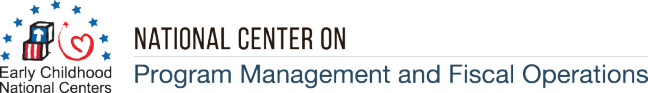 OMB Control Number: 	0970-0401   Expiration Date:    	6/30/2024  PMFO Session Feedback SurveyThank you for participating in the [session name]. To help ensure the quality of our services, we ask that you complete the following feedback survey. This survey is voluntary, and all feedback will be kept private. To further protect your privacy please refrain from including personally identifiable information in open-ended responses. Please note that some survey items use a multi-point scale. If you are taking the survey on your phone, you may have to scroll down to see the entire scale. When finished, click the "Submit" button at the bottom of the final page to record your responses. You are free to move throughout the survey and change responses until you click "Submit". THE PAPERWORK REDUCTION ACT OF 1995 (Pub. L. 104-13)

The purpose of this information collection is to improve future service delivery. Public reporting burden for this collection of information is estimated to average 10 minutes per respondent, including the time for reviewing instructions, gathering and maintaining the data needed, and reviewing the collection of information. This is a voluntary collection of information. An agency may not conduct or sponsor, and a person is not required to respond to, a collection of information subject to the requirements of the Paperwork Reduction Act of 1995, unless it displays a currently valid OMB control number. The OMB # is 0970-0401 and the expiration date is 06/30/2024. If you have any comments on this collection of information, please contact Alma Bartnik at abartnik@donahue.umass.edu.Overall Session FeedbackQ1. What is your primary organizational affiliation?Head Start or Early Head Start Grantee/RecipientNon-Head Start or Early Head Start Grantee/RecipientI’m not sure[Q2a only displayed if “Head Start or Early Head Start Grantee/Recipient” is selected in Q1. Drilldown options in italics and green font for each response category in Q2a will are only displayed if associated response option is selected.]Q2a. What is your primary role within your organization? CEO, CFO, or ExecutiveDirector (please specify) Program Director of Head Start or Early Head Start programCenter DirectorSite DirectorAssistant Director or Associate Director (please specify)_________________Manager or Coordinator (please specify)FiscalEducationHealthMental HealthNutritionDisability ServicesInfants and ToddlersFamily ServicesNon-Managerial Fiscal/Accounting StaffFamily Advocate / Family ServicesOther (please specify)Governing Body (i.e., Board of Directors)Tribal CouncilPolicy CouncilSpecialist or Consultant (please specify)FiscalEducationHealthMental HealthNutritionDisability ServicesInfants and ToddlersFamily ServicesProgram Support or Administrative AssistantTeacherCoach / MentorHome VisitorParent / GuardianVolunteerOther ________________[Q2b only displayed if “Non-Head Start or Early Head Start Grantee/Recipient” is selected in Q1. Drilldown options in italics and green font for each response category in Q2b will are only displayed if associated response option is selected.]Q2b. What is your primary role within your organization? Federal Staff (please specify)Central OfficeRegional OfficeRegional TTA Team/SpecialistOther (please specify)State Head Start Collaboration OfficeState Agency StaffState Head Start AssociationRegional Head Start AssociationNational Head Start AssociationOffice of Child Care (please specify)Contracting OfficerRegional OfficeState Capacity Building Center (SCBC)[Q2c only displayed if “I’m not sure” is selected in Q1.]Q2c. What is your primary role within your organization? Respondent would see all the above as shown in Q2a and Q2b.Q3. How many years have you served in this role?Less than 1 year1 to 4 years5 to 9 years10 or more yearsFor the following questions, please think about the [session name] in its entirety.Q4. Please select your level of agreement with the following statements about the session’s presenters:* Two of these four items will be randomly chosen for each participant using our survey program’s random question generator. Q5. Please select your level of agreement with the following statements about the session:* Two of these four items will be randomly chosen for each participant using our survey program’s random question generator. Q6. Please select your level of agreement with the following statements about the session:Q7. Please let us know whether you found the content presented during the [insert session name] to be too simple, too advanced, or just about right. Far too advancedA bit too advancedAbout rightA bit too simpleFar too simple Q8a. Before this session, my knowledge of the content/topics addressed can be best described as… No knowledgeMinimal knowledgeModerate knowledgeA high level of knowledge Q8b. After this session, my knowledge of the content/topics addressed can be best described as… No knowledgeMinimal knowledgeModerate knowledgeA high level of knowledge Q8c. How much did the session increase your knowledge of the topic(s) presented? No IncreaseSmall IncreaseModerate IncreaseLarge Increase Q9. Please select your level of agreement with the following statements about the session:Q10. Please select your level of agreement with the following statements about the session:Q11a. Please give an example of one action step you will take as a result of the knowledge you gained from this session.Q11b. Please identify one concept or skill you learned during the [insert session name] that you will use in your work. Q12. What factors, if any, may prevent you from using what you learned? (Check all that apply).]Lack of time.Limited funds or other resources.Lack of personnelStaff turnoverLack of support/guidance from program leadership.Misalignment with parent needs/goals.Not a good fit. Lack of staff engagement.Lack of cultural relevance.Other (please describe)There are no factors that may prevent me from using what I learned. Q13. I was satisfied with the overall quality of this session. Strongly agreeAgreeDisagreeStrongly disagreeQ14. Would you recommend this session to your peers? YesYes, with reservationsNoQ15. How can we improve this session? Q16.  In thinking about the topic(s) covered during this session, what follow-up support(s) or resource(s) would be most useful to you? [As needed, PMFO may substitute this open-ended question format with a customized drop-down menu, based on topics covered during the session.] Q17. Other comments:Strongly agreeAgreeDisagreeStrongly disagreeDon't know / NA*a. The presenter(s) were knowledgeable in the content area(s).*b. The presenter(s) were effective in communicating key information.*c. The presenter(s) were responsive to participants’ questions. *d. The presenter(s) were effective in engaging participants. Strongly agreeAgreeDisagreeStrongly disagreeDon't know / NAa. The content of the session was relevant to my work.*b. The resources provided during the session were useful for my work. *c. The resources provided during the session were relevant for my work.*d. The session provided me with knowledge of available resources. *e. The presentation materials were easy to read and understand. Strongly agreeAgreeDisagreeStrongly disagreeDon't know / NAa. The information presented was respectful, non-judgmental, and supportive of diverse populations (i.e., free from stereotypes or bias). b. The content of the presentation was inclusive of diverse cultural experiences and backgrounds. c. The content of the presentation will help me be more culturally responsive in my work.Strongly agreeAgreeDisagreeStrongly disagreeDon't know / NAa. The environment was supportive of learning. b. The instructor provided feedback to the session participants on the achievement of learning outcomes.c. I believe that the stated learning outcomes for this session were met. Strongly agreeAgreeDisagreeStrongly disagreeDon't know / NAa. The session deepened my knowledge of the topics presented b. I learned something during this session that I plan to use in my work. c. I plan to share the information received during the session with others. 